Приложение 3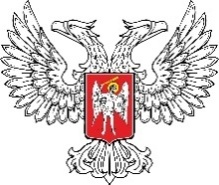 к Порядку осуществления государственного контроля в сфере автомобильного транспорта (п. 33)(в ред. постановления Правительства ДНР от 05.12.2019 № 39-5)(см. текст в предыдущей редакции)
МИНИСТЕРСТВО ТРАНСПОРТАДОНЕЦКОЙ НАРОДНОЙ РЕСПУБЛИКИ(МИНТРАНС ДНР)АКТ рейдовой проверки соблюдения требований законодательства в сфере автомобильного транспорта «___» ____________ 20__ г.__________________________________________________________________________________
                                        (фамилии, инициалы и должности лиц, проводящих проверку)__________________________________________________________________________________
__________________________________________________________________________________Место проведения проверки ______________________________________________________________________________________________________________________________________________________________________________
                                    (участок дороги, автовокзал, автостанция, маршрут, иное место проведения проверки)Дата и время проведения проверки_________________________________________________________Направление на проведение проверки от «_____» ______________ 20____ г. № __________________провели рейдовую проверку транспортного средства:марка, модель транспортного средства _____________________, номерной знак__________________серия, номер свидетельства о регистрации транспортного средства _____________________________Водитель ______________________________________________________________________________
                                                                         (фамилия и инициалы)Документ, удостоверяющий личность водителя ___________________________________________
                                                                                            (название, серия, номер, кем и когда выдан)Номер путевого листа ___________________________________________________________________Серия, номер лицензионной карточки, срок ее действия ____________________________________
Субъект хозяйствования _________________________________________________________________                                                             (наименование (ФИО) субъекта хозяйствования, его местонахождение)
В ходе проверки выявлены нарушения:____________________________________________________
_______________________________________________________________________________________
_______________________________________________________________________________________
______________________________________________________________________________________,
 в том числе нарушения, ответственность за которые предусмотрена Законом Донецкой Народной Республики «Об автомобильном транспорте»____________________________________________
______________________________________________________________________________________________________________________________________________________________________________Объяснение водителя ____________________________________________________________________
_______________________________________________________________________________________«___» ____________ 20__ г.__________________________________________________________________________________
                                        (фамилии, инициалы и должности лиц, проводящих проверку)__________________________________________________________________________________
__________________________________________________________________________________Место проведения проверки ______________________________________________________________________________________________________________________________________________________________________________
                                    (участок дороги, автовокзал, автостанция, маршрут, иное место проведения проверки)Дата и время проведения проверки_________________________________________________________Направление на проведение проверки от «_____» ______________ 20____ г. № __________________провели рейдовую проверку транспортного средства:марка, модель транспортного средства _____________________, номерной знак__________________серия, номер свидетельства о регистрации транспортного средства _____________________________Водитель ______________________________________________________________________________
                                                                         (фамилия и инициалы)Документ, удостоверяющий личность водителя ___________________________________________
                                                                                            (название, серия, номер, кем и когда выдан)Номер путевого листа ___________________________________________________________________Серия, номер лицензионной карточки, срок ее действия ____________________________________
Субъект хозяйствования _________________________________________________________________                                                             (наименование (ФИО) субъекта хозяйствования, его местонахождение)
В ходе проверки выявлены нарушения:____________________________________________________
_______________________________________________________________________________________
_______________________________________________________________________________________
______________________________________________________________________________________,
 в том числе нарушения, ответственность за которые предусмотрена Законом Донецкой Народной Республики «Об автомобильном транспорте»____________________________________________
______________________________________________________________________________________________________________________________________________________________________________Объяснение водителя ____________________________________________________________________
_______________________________________________________________________________________«___» ____________ 20__ г.__________________________________________________________________________________
                                        (фамилии, инициалы и должности лиц, проводящих проверку)__________________________________________________________________________________
__________________________________________________________________________________Место проведения проверки ______________________________________________________________________________________________________________________________________________________________________________
                                    (участок дороги, автовокзал, автостанция, маршрут, иное место проведения проверки)Дата и время проведения проверки_________________________________________________________Направление на проведение проверки от «_____» ______________ 20____ г. № __________________провели рейдовую проверку транспортного средства:марка, модель транспортного средства _____________________, номерной знак__________________серия, номер свидетельства о регистрации транспортного средства _____________________________Водитель ______________________________________________________________________________
                                                                         (фамилия и инициалы)Документ, удостоверяющий личность водителя ___________________________________________
                                                                                            (название, серия, номер, кем и когда выдан)Номер путевого листа ___________________________________________________________________Серия, номер лицензионной карточки, срок ее действия ____________________________________
Субъект хозяйствования _________________________________________________________________                                                             (наименование (ФИО) субъекта хозяйствования, его местонахождение)
В ходе проверки выявлены нарушения:____________________________________________________
_______________________________________________________________________________________
_______________________________________________________________________________________
______________________________________________________________________________________,
 в том числе нарушения, ответственность за которые предусмотрена Законом Донецкой Народной Республики «Об автомобильном транспорте»____________________________________________
______________________________________________________________________________________________________________________________________________________________________________Объяснение водителя ____________________________________________________________________
_______________________________________________________________________________________«___» ____________ 20__ г.__________________________________________________________________________________
                                        (фамилии, инициалы и должности лиц, проводящих проверку)__________________________________________________________________________________
__________________________________________________________________________________Место проведения проверки ______________________________________________________________________________________________________________________________________________________________________________
                                    (участок дороги, автовокзал, автостанция, маршрут, иное место проведения проверки)Дата и время проведения проверки_________________________________________________________Направление на проведение проверки от «_____» ______________ 20____ г. № __________________провели рейдовую проверку транспортного средства:марка, модель транспортного средства _____________________, номерной знак__________________серия, номер свидетельства о регистрации транспортного средства _____________________________Водитель ______________________________________________________________________________
                                                                         (фамилия и инициалы)Документ, удостоверяющий личность водителя ___________________________________________
                                                                                            (название, серия, номер, кем и когда выдан)Номер путевого листа ___________________________________________________________________Серия, номер лицензионной карточки, срок ее действия ____________________________________
Субъект хозяйствования _________________________________________________________________                                                             (наименование (ФИО) субъекта хозяйствования, его местонахождение)
В ходе проверки выявлены нарушения:____________________________________________________
_______________________________________________________________________________________
_______________________________________________________________________________________
______________________________________________________________________________________,
 в том числе нарушения, ответственность за которые предусмотрена Законом Донецкой Народной Республики «Об автомобильном транспорте»____________________________________________
______________________________________________________________________________________________________________________________________________________________________________Объяснение водителя ____________________________________________________________________
_______________________________________________________________________________________«___» ____________ 20__ г.__________________________________________________________________________________
                                        (фамилии, инициалы и должности лиц, проводящих проверку)__________________________________________________________________________________
__________________________________________________________________________________Место проведения проверки ______________________________________________________________________________________________________________________________________________________________________________
                                    (участок дороги, автовокзал, автостанция, маршрут, иное место проведения проверки)Дата и время проведения проверки_________________________________________________________Направление на проведение проверки от «_____» ______________ 20____ г. № __________________провели рейдовую проверку транспортного средства:марка, модель транспортного средства _____________________, номерной знак__________________серия, номер свидетельства о регистрации транспортного средства _____________________________Водитель ______________________________________________________________________________
                                                                         (фамилия и инициалы)Документ, удостоверяющий личность водителя ___________________________________________
                                                                                            (название, серия, номер, кем и когда выдан)Номер путевого листа ___________________________________________________________________Серия, номер лицензионной карточки, срок ее действия ____________________________________
Субъект хозяйствования _________________________________________________________________                                                             (наименование (ФИО) субъекта хозяйствования, его местонахождение)
В ходе проверки выявлены нарушения:____________________________________________________
_______________________________________________________________________________________
_______________________________________________________________________________________
______________________________________________________________________________________,
 в том числе нарушения, ответственность за которые предусмотрена Законом Донецкой Народной Республики «Об автомобильном транспорте»____________________________________________
______________________________________________________________________________________________________________________________________________________________________________Объяснение водителя ____________________________________________________________________
_______________________________________________________________________________________«___» ____________ 20__ г.__________________________________________________________________________________
                                        (фамилии, инициалы и должности лиц, проводящих проверку)__________________________________________________________________________________
__________________________________________________________________________________Место проведения проверки ______________________________________________________________________________________________________________________________________________________________________________
                                    (участок дороги, автовокзал, автостанция, маршрут, иное место проведения проверки)Дата и время проведения проверки_________________________________________________________Направление на проведение проверки от «_____» ______________ 20____ г. № __________________провели рейдовую проверку транспортного средства:марка, модель транспортного средства _____________________, номерной знак__________________серия, номер свидетельства о регистрации транспортного средства _____________________________Водитель ______________________________________________________________________________
                                                                         (фамилия и инициалы)Документ, удостоверяющий личность водителя ___________________________________________
                                                                                            (название, серия, номер, кем и когда выдан)Номер путевого листа ___________________________________________________________________Серия, номер лицензионной карточки, срок ее действия ____________________________________
Субъект хозяйствования _________________________________________________________________                                                             (наименование (ФИО) субъекта хозяйствования, его местонахождение)
В ходе проверки выявлены нарушения:____________________________________________________
_______________________________________________________________________________________
_______________________________________________________________________________________
______________________________________________________________________________________,
 в том числе нарушения, ответственность за которые предусмотрена Законом Донецкой Народной Республики «Об автомобильном транспорте»____________________________________________
______________________________________________________________________________________________________________________________________________________________________________Объяснение водителя ____________________________________________________________________
_______________________________________________________________________________________Водитель транспортного средства Водитель транспортного средства _________________
(подпись) ________________________
 (инициалы и фамилия) ________________________
 (инициалы и фамилия) ________________________
 (инициалы и фамилия) Должностные лица,
которые провели проверку: 
_________________
(подпись) 
_________________
(подпись) 
_________________
(подпись)  
______________________
 (инициалы и фамилия) _________________
(подпись) _________________
(подпись) _________________
(подпись) ______________________
 (инициалы и фамилия) 